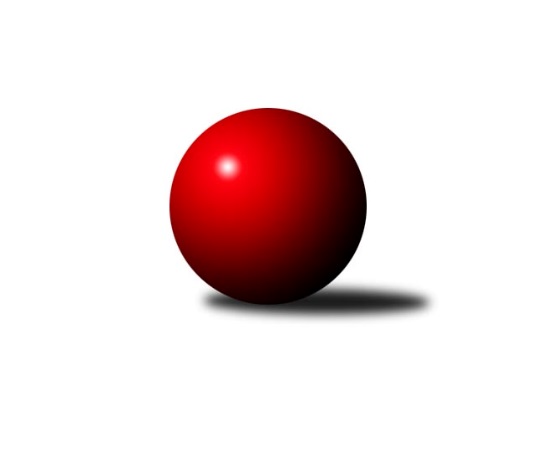 Č.0Ročník 2017/2018	4.2.2018Nejlepšího výkonu v tomto kole: 3321 dosáhlo družstvo: TJ Lokomotiva Ústí nad Labem ženy2. KLZ A - udržení 2017/2018Výsledky 0. kolaSouhrnný přehled výsledků:TJ Sokol Luhačovice	- HKK Olomouc ˝B˝	1:7	3118:3162	9.0:15.0	30.9.TJ Neratovice ženy	- Kuželky Jiskra Hazlov ženy	5:3	3122:3087	14.5:9.5	7.10.TJ Bižuterie Jablonec nad Nisou ženy	- TJ Lokomotiva Ústí nad Labem ženy	5:3	3070:3053	12.0:12.0	14.10.TJ Sparta Kutná Hora ženy	- TJ Neratovice ženy	5:3	3119:3016	13.5:10.5	14.10.TJ ČKD Blansko˝B˝	- TJ Sokol Luhačovice	2:6	3111:3189	9.0:15.0	15.10.KK Jiří Poděbrady ženy	- Kuželky Jiskra Hazlov ženy	5:3	3060:2944	13.0:11.0	21.10.KK Mor.Slávia Brno	- KK PSJ Jihlava	2:6	3098:3264	8.0:16.0	21.10.TJ Sparta Kutná Hora ženy	- KK Jiří Poděbrady ženy	3:5	3080:3177	10.0:14.0	24.10.TJ Bižuterie Jablonec nad Nisou ženy	- TJ Neratovice ženy	4:4	3014:2971	10.5:13.5	28.10.HKK Olomouc ˝B˝	- KK Mor.Slávia Brno	2:6	3103:3192	10.5:13.5	28.10.TJ Neratovice ženy	- TJ Lokomotiva Ústí nad Labem ženy	5:3	3129:3050	15.0:9.0	4.11.Kuželky Jiskra Hazlov ženy	- TJ Sparta Kutná Hora ženy	3:5	3039:3109	12.5:11.5	4.11.TJ ČKD Blansko˝B˝	- KK PSJ Jihlava	3:5	3159:3181	12.5:11.5	4.11.TJ Bižuterie Jablonec nad Nisou ženy	- KK Jiří Poděbrady ženy	6:2	3074:3045	14.0:10.0	11.11.HKK Olomouc ˝B˝	- TJ ČKD Blansko˝B˝	5:3	3119:3090	12.5:11.5	11.11.KK Jiří Poděbrady ženy	- TJ Lokomotiva Ústí nad Labem ženy	6:2	3030:3012	15.0:9.0	18.11.TJ Sokol Luhačovice	- KK Mor.Slávia Brno	5:2	3139:3113	13.0:11.0	18.11.Kuželky Jiskra Hazlov ženy	- TJ Bižuterie Jablonec nad Nisou ženy	6:2	3087:2949	15.0:9.0	18.11.KK PSJ Jihlava	- HKK Olomouc ˝B˝	7:1	3186:3032	15.0:9.0	25.11.KK Jiří Poděbrady ženy	- TJ Neratovice ženy	8:0	3198:2978	18.0:6.0	25.11.TJ ČKD Blansko˝B˝	- KK Mor.Slávia Brno	7:1	3232:3081	14.0:10.0	25.11.TJ Sparta Kutná Hora ženy	- TJ Lokomotiva Ústí nad Labem ženy	6:2	3214:3108	15.0:9.0	25.11.TJ Lokomotiva Ústí nad Labem ženy	- Kuželky Jiskra Hazlov ženy	6:2	3240:3097	15.0:9.0	30.11.KK PSJ Jihlava	- TJ Sokol Luhačovice	4:3	3130:3034	13.5:10.5	2.12.TJ Bižuterie Jablonec nad Nisou ženy	- TJ Sparta Kutná Hora ženy	5:3	3040:3020	10.0:14.0	2.12.TJ Neratovice ženy	- KK Jiří Poděbrady ženy	2:6	3000:3162	8.0:16.0	3.2.TJ Lokomotiva Ústí nad Labem ženy	- TJ Sparta Kutná Hora ženy	7:1	3193:3131	15.0:9.0	3.2.HKK Olomouc ˝B˝	- TJ Sokol Luhačovice	5:3	3190:3159	14.0:10.0	3.2.KK Mor.Slávia Brno	- TJ ČKD Blansko˝B˝	5:3	3123:3118	10.0:14.0	3.2.HKK Olomouc ˝B˝	- KK PSJ Jihlava	7:1	3160:3029	14.0:10.0	3.2.Kuželky Jiskra Hazlov ženy	- TJ Neratovice ženy		dohrávka		10.2.TJ Neratovice ženy	- TJ Sparta Kutná Hora ženy		dohrávka		17.2.TJ Lokomotiva Ústí nad Labem ženy	- TJ Bižuterie Jablonec nad Nisou ženy		dohrávka		17.2.TJ Sokol Luhačovice	- TJ ČKD Blansko˝B˝		dohrávka		17.2.KK PSJ Jihlava	- KK Mor.Slávia Brno		dohrávka		24.2.Kuželky Jiskra Hazlov ženy	- KK Jiří Poděbrady ženy		dohrávka		24.2.KK Jiří Poděbrady ženy	- TJ Sparta Kutná Hora ženy		dohrávka		3.3.TJ Neratovice ženy	- TJ Bižuterie Jablonec nad Nisou ženy		dohrávka		3.3.KK Mor.Slávia Brno	- HKK Olomouc ˝B˝		dohrávka		3.3.KK PSJ Jihlava	- TJ ČKD Blansko˝B˝		dohrávka		10.3.TJ Lokomotiva Ústí nad Labem ženy	- TJ Neratovice ženy		dohrávka		10.3.TJ ČKD Blansko˝B˝	- HKK Olomouc ˝B˝		dohrávka		10.3.TJ Sparta Kutná Hora ženy	- Kuželky Jiskra Hazlov ženy		dohrávka		10.3.KK Jiří Poděbrady ženy	- TJ Bižuterie Jablonec nad Nisou ženy		dohrávka		17.3.TJ Bižuterie Jablonec nad Nisou ženy	- Kuželky Jiskra Hazlov ženy		dohrávka		7.4.TJ Lokomotiva Ústí nad Labem ženy	- KK Jiří Poděbrady ženy		dohrávka		7.4.KK Mor.Slávia Brno	- TJ Sokol Luhačovice		dohrávka		7.4.TJ Sokol Luhačovice	- KK PSJ Jihlava		dohrávka		14.4.Kuželky Jiskra Hazlov ženy	- TJ Lokomotiva Ústí nad Labem ženy		dohrávka		14.4.TJ Sparta Kutná Hora ženy	- TJ Bižuterie Jablonec nad Nisou ženy		dohrávka		14.4.Tabulka družstev:	1.	KK Jiří Poděbrady ženy	6	5	0	1	32.0 : 16.0 	86.0 : 58.0 	 3120	10	2.	KK PSJ Jihlava	5	4	0	1	23.0 : 16.0 	66.0 : 54.0 	 3158	8	3.	HKK Olomouc ˝B˝	6	4	0	2	27.0 : 21.0 	75.0 : 69.0 	 3112	8	4.	TJ Bižuterie Jablonec nad Nisou ženy	5	3	1	1	22.0 : 18.0 	55.5 : 64.5 	 2999	7	5.	TJ Sparta Kutná Hora ženy	6	3	0	3	23.0 : 25.0 	73.0 : 71.0 	 3099	6	6.	TJ Neratovice ženy	6	2	1	3	19.0 : 29.0 	67.5 : 76.5 	 3012	5	7.	TJ Sokol Luhačovice	5	2	0	3	18.0 : 20.0 	57.5 : 62.5 	 3128	4	8.	KK Mor.Slávia Brno	5	2	0	3	16.0 : 23.0 	52.5 : 67.5 	 3124	4	9.	TJ Lokomotiva Ústí nad Labem ženy	6	2	0	4	23.0 : 25.0 	69.0 : 75.0 	 3088	4	10.	TJ ČKD Blansko˝B˝	5	1	0	4	18.0 : 22.0 	61.0 : 59.0 	 3125	2	11.	Kuželky Jiskra Hazlov ženy	5	1	0	4	17.0 : 23.0 	57.0 : 63.0 	 3048	2Podrobné výsledky kola:	 TJ Sokol Luhačovice	3118	1:7	3162	HKK Olomouc ˝B˝	Šárka Nováková	138 	 132 	 136 	127	533 	 3:1 	 496 	 120	132 	 117	127	Denisa Hamplová	Andrea Katriňáková	124 	 126 	 127 	133	510 	 0.5:3.5 	 528 	 128	126 	 130	144	Hana Malíšková	Zdenka Svobodová	138 	 136 	 130 	118	522 	 1:3 	 535 	 139	129 	 138	129	Lenka Pouchlá	Hana Krajíčková	133 	 145 	 119 	124	521 	 1:3 	 549 	 140	147 	 143	119	Šárka Tögelová	Hana Konečná	131 	 124 	 117 	115	487 	 1.5:2.5 	 498 	 131	110 	 118	139	Jaroslava Havranová	Monika Hubíková	141 	 131 	 145 	128	545 	 2:2 	 556 	 142	130 	 144	140	Silvie Vaňkovározhodčí: Nejlepší výkon utkání: 556 - Silvie Vaňková	 TJ Neratovice ženy	3122	5:3	3087	Kuželky Jiskra Hazlov ženy	Jaroslava Fukačová	144 	 132 	 127 	135	538 	 4:0 	 492 	 133	112 	 121	126	Klára Jarinová	Hana Mlejnková	110 	 121 	 112 	117	460 	 1:3 	 503 	 101	138 	 139	125	Karoline Utikalová	Jana Samoláková	116 	 122 	 138 	135	511 	 1.5:2.5 	 539 	 128	140 	 138	133	Linda Lidman	Alžběta Doškářová	117 	 121 	 119 	137	494 	 1:3 	 532 	 115	151 	 122	144	Andrea Špačková	Eva Dvorská	149 	 128 	 119 	152	548 	 3:1 	 550 	 147	115 	 147	141	Lucie Tauerová	Lucie Holubová	140 	 140 	 143 	148	571 	 4:0 	 471 	 107	121 	 121	122	Miroslava Utikalovározhodčí: Nejlepší výkon utkání: 571 - Lucie Holubová	 TJ Bižuterie Jablonec nad Nisou ženy	3070	5:3	3053	TJ Lokomotiva Ústí nad Labem ženy	Lenka Stejskalová	140 	 131 	 140 	121	532 	 3:1 	 494 	 131	143 	 104	116	Marcela Bořutová	Jana Gembecová	112 	 131 	 128 	143	514 	 2:2 	 522 	 138	120 	 129	135	Barbora Vašáková	Emílie Císařovská	123 	 114 	 107 	108	452 	 1:3 	 500 	 120	131 	 110	139	Věra Slezáčková	Zdeňka Kvapilová	111 	 105 	 124 	112	452 	 0:4 	 536 	 143	128 	 143	122	Jana Balzerová	Jana Florianová	139 	 151 	 141 	141	572 	 4:0 	 462 	 123	113 	 110	116	Eva Jandíková	st. Seifertová, st.	141 	 131 	 136 	140	548 	 2:2 	 539 	 149	121 	 137	132	Lucie Stránskározhodčí: Nejlepší výkon utkání: 572 - Jana Florianová	 TJ Sparta Kutná Hora ženy	3119	5:3	3016	TJ Neratovice ženy	Jitka Bulíčková	136 	 140 	 137 	138	551 	 3:1 	 481 	 141	101 	 120	119	Alžběta Doškářová	Jana Abrahámová	139 	 124 	 132 	116	511 	 3:1 	 447 	 106	115 	 105	121	Anna Doškářová	Klára Miláčková	142 	 139 	 118 	135	534 	 3.5:0.5 	 467 	 122	120 	 118	107	Jana Samoláková	Marie Adamcová	137 	 109 	 126 	115	487 	 1:3 	 549 	 129	139 	 138	143	Lucie Holubová	Ivana Kopecká	160 	 112 	 121 	130	523 	 2:2 	 527 	 129	129 	 146	123	Jaroslava Fukačová	Hana Barborová	131 	 121 	 126 	135	513 	 1:3 	 545 	 134	148 	 138	125	Eva Dvorskározhodčí: Nejlepší výkon utkání: 551 - Jitka Bulíčková	 TJ ČKD Blansko˝B˝	3111	2:6	3189	TJ Sokol Luhačovice	Lenka Kalová st.	119 	 130 	 134 	141	524 	 1:3 	 568 	 146	144 	 151	127	Šárka Nováková	Dana Musilová	114 	 119 	 121 	131	485 	 1:3 	 533 	 130	150 	 120	133	Zdenka Svobodová	Eliška Petrů	135 	 141 	 122 	117	515 	 2:2 	 503 	 126	106 	 141	130	Andrea Katriňáková	Naděžda Musilová	137 	 124 	 148 	134	543 	 2:2 	 514 	 140	125 	 121	128	Monika Hubíková	Ivana Hrouzová	122 	 136 	 135 	116	509 	 1:3 	 519 	 134	127 	 139	119	Ludmila Pančochová	Soňa Daňková	130 	 134 	 131 	140	535 	 2:2 	 552 	 126	144 	 129	153	Lenka Menšíkovározhodčí: Nejlepší výkon utkání: 568 - Šárka Nováková	 KK Jiří Poděbrady ženy	3060	5:3	2944	Kuželky Jiskra Hazlov ženy	Zuzana Holcmanová	136 	 111 	 123 	113	483 	 1:3 	 528 	 130	129 	 135	134	Linda Lidman	Magdaléna Moravcová	129 	 128 	 129 	137	523 	 4:0 	 492 	 123	116 	 118	135	Klára Jarinová	Lenka Honzíková	138 	 133 	 108 	115	494 	 1:3 	 514 	 133	134 	 121	126	Karoline Utikalová	Jitka Vacková	117 	 113 	 136 	136	502 	 3:1 	 449 	 108	117 	 104	120	Miroslava Utikalová	Michaela Moravcová	128 	 115 	 117 	134	494 	 0:4 	 573 	 142	142 	 145	144	Lucie Tauerová	Zdeňka Dejdová	146 	 146 	 153 	119	564 	 4:0 	 388 	 91	111 	 94	92	Iveta Jarinovározhodčí: Nejlepší výkon utkání: 573 - Lucie Tauerová	 KK Mor.Slávia Brno	3098	2:6	3264	KK PSJ Jihlava	Ilona Olšáková	111 	 126 	 127 	125	489 	 0:4 	 543 	 123	141 	 147	132	Šárka Dvořáková	Monika Rusňáková	142 	 123 	 131 	141	537 	 1:3 	 571 	 168	134 	 135	134	Eva Rosendorfská	Martina Dosedlová	123 	 142 	 133 	137	535 	 3:1 	 495 	 118	114 	 139	124	Karolína Derahová	Pavlína Březinová	124 	 119 	 144 	125	512 	 0:4 	 618 	 160	170 	 147	141	Jana Braunová	Jitka Žáčková	132 	 116 	 120 	134	502 	 2:2 	 516 	 126	137 	 130	123	Petra Dočkalová	Romana Sedlářová	125 	 138 	 130 	130	523 	 2:2 	 521 	 123	112 	 150	136	Michaela Žáčkovározhodčí: Nejlepší výkon utkání: 618 - Jana Braunová	 TJ Sparta Kutná Hora ženy	3080	3:5	3177	KK Jiří Poděbrady ženy	Nela Kratochvílová	117 	 127 	 117 	119	480 	 1:3 	 559 	 151	118 	 155	135	Jitka Vacková	Jana Abrahámová	132 	 128 	 120 	153	533 	 2:2 	 508 	 105	142 	 135	126	Zdeňka Dejdová	Markéta Kopecká	125 	 140 	 129 	131	525 	 2:2 	 515 	 123	117 	 142	133	Zuzana Holcmanová	Ivana Kopecká	125 	 124 	 132 	145	526 	 2:2 	 520 	 131	143 	 124	122	Michaela Moravcová	Jitka Bulíčková	111 	 142 	 122 	131	506 	 2:2 	 534 	 138	139 	 129	128	Magdaléna Moravcová	Eva Renková	118 	 133 	 130 	129	510 	 1:3 	 541 	 137	128 	 137	139	Vlasta Kohoutovározhodčí: Nejlepší výkon utkání: 559 - Jitka Vacková	 TJ Bižuterie Jablonec nad Nisou ženy	3014	4:4	2971	TJ Neratovice ženy	Lenka Stejskalová	123 	 102 	 126 	121	472 	 1:3 	 499 	 140	131 	 106	122	Jaroslava Fukačová	st. Seifertová, st.	119 	 148 	 161 	132	560 	 4:0 	 448 	 117	107 	 112	112	Jana Samoláková	Zdeňka Kvapilová	128 	 116 	 120 	120	484 	 0.5:3.5 	 517 	 128	124 	 136	129	Eva Dvorská	Emílie Císařovská	120 	 85 	 135 	141	481 	 1:3 	 506 	 133	100 	 149	124	Alžběta Doškářová	Jana Florianová	132 	 116 	 136 	140	524 	 4:0 	 462 	 121	115 	 106	120	Hana Mlejnková	Jana Gembecová	126 	 126 	 120 	121	493 	 0:4 	 539 	 144	128 	 129	138	Lucie Holubovározhodčí: Nejlepšího výkonu v tomto utkání: 560 kuželek dosáhli: st. Seifertová, st.	 HKK Olomouc ˝B˝	3103	2:6	3192	KK Mor.Slávia Brno	Hana Malíšková	122 	 115 	 128 	125	490 	 0.5:3.5 	 510 	 127	115 	 129	139	Lenka Kričinská	Denisa Hamplová	119 	 137 	 136 	116	508 	 0:4 	 585 	 132	154 	 152	147	Monika Rusňáková	Šárka Tögelová	105 	 123 	 147 	128	503 	 3:1 	 493 	 128	119 	 126	120	Jitka Žáčková	Lenka Pouchlá	118 	 142 	 142 	128	530 	 3:1 	 504 	 130	128 	 124	122	Pavlína Březinová	Silvie Vaňková	125 	 133 	 132 	139	529 	 2:2 	 541 	 124	122 	 147	148	Romana Sedlářová	Jaroslava Havranová	131 	 137 	 147 	128	543 	 2:2 	 559 	 147	123 	 143	146	Martina Dosedlovározhodčí: Nejlepší výkon utkání: 585 - Monika Rusňáková	 TJ Neratovice ženy	3129	5:3	3050	TJ Lokomotiva Ústí nad Labem ženy	Jaroslava Fukačová	144 	 120 	 132 	131	527 	 1:3 	 513 	 124	121 	 133	135	Jana Balzerová	Karolína Kovaříková	123 	 125 	 135 	128	511 	 4:0 	 468 	 116	112 	 124	116	Marcela Bořutová	Jana Samoláková	134 	 129 	 115 	126	504 	 1:3 	 547 	 144	133 	 146	124	Lucie Stránská	Hana Mlejnková	115 	 128 	 136 	120	499 	 2:2 	 508 	 128	124 	 124	132	Barbora Vašáková	Eva Dvorská	133 	 138 	 131 	138	540 	 4:0 	 502 	 121	125 	 128	128	Šárka Vohnoutová	Lucie Holubová	131 	 132 	 138 	147	548 	 3:1 	 512 	 130	145 	 113	124	Eva Jandíkovározhodčí: Nejlepší výkon utkání: 548 - Lucie Holubová	 Kuželky Jiskra Hazlov ženy	3039	3:5	3109	TJ Sparta Kutná Hora ženy	Miroslava Utikalová	119 	 122 	 123 	105	469 	 1:3 	 533 	 145	122 	 123	143	Klára Miláčková	Vlasta Peková	72 	 132 	 126 	150	480 	 1:3 	 519 	 113	138 	 133	135	Jana Abrahámová	Karoline Utikalová	131 	 139 	 136 	105	511 	 1.5:2.5 	 537 	 128	139 	 142	128	Jitka Bulíčková	Klára Jarinová	133 	 139 	 120 	128	520 	 3:1 	 526 	 129	133 	 113	151	Eva Renková	Lucie Tauerová	123 	 134 	 127 	134	518 	 3:1 	 503 	 122	130 	 114	137	Hana Barborová	Linda Lidman	134 	 131 	 129 	147	541 	 3:1 	 491 	 116	122 	 141	112	Ivana Kopeckározhodčí: Nejlepší výkon utkání: 541 - Linda Lidman	 TJ ČKD Blansko˝B˝	3159	3:5	3181	KK PSJ Jihlava	Natálie Součková	136 	 132 	 132 	108	508 	 2.5:1.5 	 512 	 130	132 	 121	129	Eva Rosendorfská	Dana Musilová	128 	 128 	 127 	153	536 	 2:2 	 535 	 127	136 	 136	136	Šárka Vacková	Eliška Petrů	120 	 136 	 142 	144	542 	 3:1 	 521 	 134	132 	 140	115	Michaela Žáčková	Naděžda Musilová	119 	 128 	 125 	139	511 	 2:2 	 520 	 140	112 	 136	132	Simona Matulová	Ivana Hrouzová	113 	 125 	 158 	124	520 	 1:3 	 528 	 134	136 	 122	136	Martina Melcherová	Šárka Palková	111 	 141 	 150 	140	542 	 2:2 	 565 	 135	140 	 148	142	Jana Braunovározhodčí: Nejlepší výkon utkání: 565 - Jana Braunová	 TJ Bižuterie Jablonec nad Nisou ženy	3074	6:2	3045	KK Jiří Poděbrady ženy	Emílie Císařovská	129 	 122 	 119 	132	502 	 0:4 	 549 	 134	130 	 138	147	Zuzana Holcmanová	st. Seifertová, st.	136 	 136 	 117 	129	518 	 2:2 	 510 	 148	119 	 120	123	Zdeňka Dejdová	Lenka Stejskalová	118 	 126 	 139 	143	526 	 2:2 	 537 	 142	140 	 130	125	Michaela Moravcová	Zdeňka Kvapilová	126 	 128 	 130 	107	491 	 3:1 	 457 	 111	102 	 121	123	Michaela Weissová	Jana Florianová	150 	 126 	 133 	137	546 	 3:1 	 513 	 124	143 	 119	127	Magdaléna Moravcová	Jana Gembecová	122 	 131 	 123 	115	491 	 4:0 	 479 	 119	128 	 122	110	Lenka Honzíkovározhodčí: Nejlepší výkon utkání: 549 - Zuzana Holcmanová	 HKK Olomouc ˝B˝	3119	5:3	3090	TJ ČKD Blansko˝B˝	Denisa Hamplová	146 	 120 	 131 	115	512 	 1:3 	 514 	 135	127 	 133	119	Zita Řehůřková	Hana Malíšková	125 	 135 	 143 	136	539 	 4:0 	 478 	 111	126 	 136	105	Ivana Hrouzová	Lenka Pouchlá	152 	 116 	 127 	149	544 	 3:1 	 503 	 125	142 	 110	126	Dana Musilová	Šárka Tögelová	129 	 120 	 105 	126	480 	 0.5:3.5 	 534 	 129	124 	 137	144	Naděžda Musilová	Silvie Vaňková	153 	 131 	 139 	122	545 	 2:2 	 532 	 133	135 	 130	134	Soňa Daňková	Jaroslava Havranová	128 	 123 	 131 	117	499 	 2:2 	 529 	 114	149 	 129	137	Šárka Palkovározhodčí: Nejlepší výkon utkání: 545 - Silvie Vaňková	 KK Jiří Poděbrady ženy	3030	6:2	3012	TJ Lokomotiva Ústí nad Labem ženy	Vlasta Kohoutová	114 	 125 	 117 	136	492 	 3:1 	 480 	 132	109 	 116	123	Marcela Bořutová	Lenka Honzíková	128 	 132 	 136 	116	512 	 2:2 	 533 	 145	121 	 128	139	Eva Jandíková	Zuzana Holcmanová	107 	 126 	 131 	131	495 	 3:1 	 483 	 130	122 	 121	110	Barbora Vašáková	Magdaléna Moravcová	105 	 119 	 137 	112	473 	 1:3 	 492 	 118	107 	 139	128	Věra Slezáčková	Michaela Moravcová	114 	 143 	 123 	143	523 	 3:1 	 504 	 138	125 	 120	121	Jana Balzerová	Zdeňka Dejdová	143 	 110 	 134 	148	535 	 3:1 	 520 	 131	124 	 127	138	Lucie Stránskározhodčí: Nejlepší výkon utkání: 535 - Zdeňka Dejdová	 TJ Sokol Luhačovice	3139	5:2	3113	KK Mor.Slávia Brno	Andrea Katriňáková	141 	 137 	 115 	121	514 	 2:2 	 514 	 116	135 	 137	126	Lenka Kričinská	Zdenka Svobodová	117 	 123 	 117 	123	480 	 0:4 	 525 	 120	128 	 139	138	Pavlína Březinová	Hana Krajíčková	116 	 146 	 129 	130	521 	 2:2 	 511 	 131	128 	 139	113	Veronika Štáblová	Monika Hubíková	130 	 134 	 136 	137	537 	 4:0 	 495 	 125	119 	 129	122	Radka Šindelářová	Šárka Nováková	141 	 136 	 127 	126	530 	 2:2 	 533 	 134	129 	 142	128	Martina Dosedlová	Ludmila Pančochová	147 	 136 	 147 	127	557 	 3:1 	 535 	 141	130 	 123	141	Romana Sedlářovározhodčí: Nejlepší výkon utkání: 557 - Ludmila Pančochová	 Kuželky Jiskra Hazlov ženy	3087	6:2	2949	TJ Bižuterie Jablonec nad Nisou ženy	Miroslava Utikalová	110 	 138 	 113 	147	508 	 2:2 	 512 	 107	145 	 139	121	Lenka Stejskalová	Klára Jarinová	137 	 125 	 146 	123	531 	 3:1 	 471 	 141	112 	 124	94	Emílie Císařovská	Karoline Utikalová	127 	 123 	 136 	148	534 	 3:1 	 497 	 121	136 	 127	113	st. Seifertová, st.	Vlasta Peková	95 	 101 	 119 	105	420 	 0:4 	 516 	 112	125 	 128	151	Jana Gembecová	Lucie Tauerová	154 	 121 	 123 	141	539 	 3:1 	 498 	 126	120 	 125	127	Jana Florianová	Linda Lidman	129 	 134 	 132 	160	555 	 4:0 	 455 	 127	107 	 99	122	Zdeňka Kvapilovározhodčí: Nejlepší výkon utkání: 555 - Linda Lidman	 KK PSJ Jihlava	3186	7:1	3032	HKK Olomouc ˝B˝	Šárka Dvořáková	128 	 142 	 135 	125	530 	 2:2 	 505 	 100	131 	 137	137	Kateřina Bajerová	Eva Rosendorfská	132 	 106 	 134 	152	524 	 3:1 	 503 	 130	122 	 118	133	Hana Malíšková	Šárka Vacková	134 	 135 	 140 	109	518 	 3:1 	 503 	 129	132 	 126	116	Denisa Hamplová	Jana Braunová	150 	 159 	 147 	138	594 	 4:0 	 466 	 132	116 	 112	106	Šárka Tögelová	Karolína Derahová	102 	 140 	 137 	121	500 	 2:2 	 498 	 116	135 	 123	124	Jaroslava Havranová	Petra Dočkalová	128 	 136 	 136 	120	520 	 1:3 	 557 	 135	129 	 151	142	Silvie Vaňkovározhodčí: Nejlepší výkon utkání: 594 - Jana Braunová	 KK Jiří Poděbrady ženy	3198	8:0	2978	TJ Neratovice ženy	Zuzana Holcmanová	134 	 130 	 139 	126	529 	 2:2 	 517 	 132	139 	 116	130	Hana Mlejnková	Michaela Weissová	148 	 135 	 131 	137	551 	 2:2 	 536 	 150	126 	 136	124	Lucie Holubová	Magdaléna Moravcová	144 	 133 	 128 	123	528 	 4:0 	 484 	 122	127 	 125	110	Alžběta Doškářová	Jitka Vacková	131 	 116 	 120 	135	502 	 3:1 	 500 	 127	123 	 117	133	Jana Samoláková	Michaela Moravcová	131 	 143 	 138 	121	533 	 3:1 	 513 	 122	131 	 129	131	Eva Dvorská	Zdeňka Dejdová	132 	 132 	 148 	143	555 	 4:0 	 428 	 113	99 	 116	100	Anna Doškářovározhodčí: Nejlepší výkon utkání: 555 - Zdeňka Dejdová	 TJ ČKD Blansko˝B˝	3232	7:1	3081	KK Mor.Slávia Brno	Lenka Kalová st.	138 	 134 	 119 	130	521 	 3:1 	 534 	 133	132 	 149	120	Pavlína Březinová	Naděžda Musilová	126 	 145 	 135 	142	548 	 3:1 	 527 	 136	139 	 119	133	Ilona Olšáková	Dana Musilová	132 	 145 	 142 	134	553 	 3:1 	 483 	 109	124 	 113	137	Monika Rusňáková	Šárka Palková	126 	 123 	 120 	122	491 	 0:4 	 534 	 127	139 	 123	145	Lenka Kričinská	Ivana Hrouzová	122 	 147 	 139 	127	535 	 2:2 	 498 	 126	119 	 122	131	Romana Sedlářová	Soňa Daňková	153 	 152 	 151 	128	584 	 3:1 	 505 	 106	131 	 137	131	Martina Dosedlovározhodčí: Nejlepší výkon utkání: 584 - Soňa Daňková	 TJ Sparta Kutná Hora ženy	3214	6:2	3108	TJ Lokomotiva Ústí nad Labem ženy	Jitka Bulíčková	126 	 156 	 139 	140	561 	 3:1 	 534 	 116	161 	 125	132	Šárka Vohnoutová	Jana Abrahámová	116 	 141 	 148 	139	544 	 4:0 	 471 	 114	115 	 110	132	Eva Jandíková	Hana Barborová	106 	 146 	 132 	146	530 	 3:1 	 506 	 134	121 	 127	124	Barbora Vašáková	Eva Renková	119 	 131 	 158 	128	536 	 2:2 	 501 	 131	136 	 121	113	Jana Balzerová	Ivana Kopecká	107 	 122 	 142 	152	523 	 2:2 	 554 	 146	130 	 137	141	Lucie Stránská	Markéta Kopecká	134 	 118 	 137 	131	520 	 1:3 	 542 	 141	141 	 128	132	Věra Slezáčkovározhodčí: Nejlepší výkon utkání: 561 - Jitka Bulíčková	 TJ Lokomotiva Ústí nad Labem ženy	3240	6:2	3097	Kuželky Jiskra Hazlov ženy	Šárka Vohnoutová	133 	 139 	 149 	113	534 	 2:2 	 542 	 122	150 	 134	136	Klára Jarinová	Marcela Bořutová	144 	 127 	 132 	146	549 	 3:1 	 475 	 101	113 	 147	114	Miroslava Utikalová	Barbora Vašáková	147 	 135 	 115 	138	535 	 4:0 	 435 	 117	111 	 108	99	Dagmar Šafaříková	Eva Jandíková	129 	 128 	 136 	122	515 	 1:3 	 582 	 124	154 	 153	151	Linda Lidman	Lucie Stránská	136 	 131 	 137 	145	549 	 3:1 	 513 	 147	130 	 126	110	Jana Komancová	Věra Slezáčková	151 	 131 	 130 	146	558 	 2:2 	 550 	 144	138 	 132	136	Lucie Tauerovározhodčí: Nejlepší výkon utkání: 582 - Linda Lidman	 KK PSJ Jihlava	3130	4:3	3034	TJ Sokol Luhačovice	Michaela Žáčková	131 	 133 	 134 	131	529 	 3:1 	 486 	 115	120 	 118	133	Hana Krajíčková	Eva Rosendorfská	144 	 126 	 151 	130	551 	 1.5:2.5 	 537 	 144	142 	 116	135	Šárka Nováková	Šárka Dvořáková	131 	 124 	 129 	136	520 	 2:2 	 520 	 141	131 	 125	123	Lenka Menšíková	Simona Matulová	118 	 111 	 124 	113	466 	 1:3 	 489 	 122	121 	 136	110	Zdenka Svobodová	Šárka Vacková	119 	 100 	 120 	134	473 	 2:2 	 506 	 108	132 	 140	126	Ludmila Pančochová	Jana Braunová	145 	 146 	 151 	149	591 	 4:0 	 496 	 124	115 	 138	119	Hana Konečnározhodčí: Nejlepší výkon utkání: 591 - Jana Braunová	 TJ Bižuterie Jablonec nad Nisou ženy	3040	5:3	3020	TJ Sparta Kutná Hora ženy	Syková Olga	133 	 123 	 128 	127	511 	 1:3 	 527 	 119	140 	 136	132	Jana Abrahámová	Jana Gembecová	111 	 125 	 134 	125	495 	 3:1 	 491 	 127	124 	 125	115	Eva Renková	Zdeňka Kvapilová	112 	 112 	 116 	114	454 	 0:4 	 492 	 126	123 	 117	126	Marie Adamcová	st. Seifertová, st.	117 	 117 	 140 	140	514 	 1:3 	 527 	 130	121 	 131	145	Ivana Kopecká	Jana Florianová	125 	 149 	 144 	127	545 	 3:1 	 471 	 109	106 	 123	133	Markéta Kopecká	Lenka Stejskalová	129 	 123 	 145 	124	521 	 2:2 	 512 	 115	126 	 140	131	Hana Barborovározhodčí: Nejlepší výkon utkání: 545 - Jana Florianová	 TJ Neratovice ženy	3000	2:6	3162	KK Jiří Poděbrady ženy	Hana Mlejnková	123 	 152 	 144 	120	539 	 2:2 	 523 	 139	120 	 121	143	Zuzana Holcmanová	Anna Doškářová	139 	 105 	 132 	130	506 	 2:2 	 518 	 125	120 	 131	142	Lada Tichá	Jana Samoláková	125 	 128 	 108 	111	472 	 2:2 	 464 	 117	118 	 117	112	Michaela Weissová	Alžběta Doškářová	120 	 127 	 124 	101	472 	 1:3 	 524 	 122	124 	 148	130	Lenka Honzíková	Eva Dvorská	132 	 125 	 118 	123	498 	 0:4 	 595 	 144	175 	 133	143	Michaela Moravcová	Lucie Holubová	129 	 120 	 127 	137	513 	 1:3 	 538 	 109	140 	 149	140	Zdeňka Dejdovározhodčí: Nejlepší výkon utkání: 595 - Michaela Moravcová	 TJ Lokomotiva Ústí nad Labem ženy	3193	7:1	3131	TJ Sparta Kutná Hora ženy	Barbora Vašáková	130 	 138 	 145 	143	556 	 3:1 	 524 	 140	127 	 116	141	Jana Abrahámová	Tereza Odstrčilová	118 	 133 	 135 	137	523 	 1:3 	 581 	 157	131 	 145	148	Eva Renková	Marcela Bořutová	139 	 123 	 130 	118	510 	 3:1 	 503 	 135	135 	 120	113	Zdeňka Vokolková	Jana Balzerová	132 	 122 	 123 	146	523 	 2:2 	 521 	 121	127 	 131	142	Marie Adamcová	Lucie Stránská	134 	 133 	 112 	132	511 	 2:2 	 510 	 123	134 	 126	127	Klára Miláčková	Věra Slezáčková	141 	 138 	 148 	143	570 	 4:0 	 492 	 133	105 	 120	134	Ivana Kopeckározhodčí: Nejlepší výkon utkání: 581 - Eva Renková	 HKK Olomouc ˝B˝	3190	5:3	3159	TJ Sokol Luhačovice	Marie Chmelíková	118 	 126 	 140 	139	523 	 2:2 	 544 	 128	143 	 138	135	Šárka Nováková	Hana Malíšková	129 	 122 	 132 	139	522 	 3:1 	 490 	 132	113 	 124	121	Monika Hubíková	Lenka Pouchlá	135 	 116 	 142 	144	537 	 2:2 	 553 	 146	152 	 113	142	Hana Konečná	Kateřina Bajerová	143 	 128 	 111 	145	527 	 3:1 	 508 	 123	124 	 127	134	Ludmila Pančochová	Silvie Vaňková	144 	 135 	 153 	150	582 	 3:1 	 535 	 136	139 	 127	133	Hana Krajíčková	Jaroslava Havranová	124 	 125 	 129 	121	499 	 1:3 	 529 	 140	133 	 144	112	Zdenka Svobodovározhodčí: Nejlepší výkon utkání: 582 - Silvie Vaňková	 KK Mor.Slávia Brno	3123	5:3	3118	TJ ČKD Blansko˝B˝	Ilona Olšáková	145 	 96 	 107 	115	463 	 2:2 	 452 	 107	122 	 121	102	Zita Řehůřková	Lenka Kričinská	125 	 144 	 140 	161	570 	 2:2 	 542 	 144	129 	 144	125	Eliška Petrů	Veronika Štáblová	144 	 143 	 134 	143	564 	 3:1 	 514 	 108	121 	 124	161	Naděžda Musilová	Pavlína Březinová	132 	 118 	 125 	125	500 	 1:3 	 517 	 135	136 	 115	131	Dana Musilová	Martina Dosedlová	124 	 149 	 120 	108	501 	 1:3 	 563 	 142	143 	 140	138	Šárka Palková	Romana Sedlářová	143 	 133 	 113 	136	525 	 1:3 	 530 	 118	149 	 121	142	Soňa Daňkovározhodčí: Nejlepší výkon utkání: 570 - Lenka Kričinská	 HKK Olomouc ˝B˝	3160	7:1	3029	KK PSJ Jihlava	Marie Chmelíková	132 	 124 	 132 	138	526 	 3:1 	 479 	 112	131 	 131	105	Irena Partlová	Hana Malíšková	135 	 130 	 133 	137	535 	 2:2 	 520 	 136	133 	 116	135	Eva Rosendorfská	Kateřina Bajerová	131 	 133 	 130 	111	505 	 2:2 	 532 	 127	138 	 129	138	Karolína Derahová	Lenka Pouchlá	127 	 132 	 127 	128	514 	 3:1 	 472 	 115	89 	 120	148	Radana Krausová	Jaroslava Havranová	134 	 124 	 149 	133	540 	 2:2 	 501 	 119	126 	 118	138	Šárka Vacková	Silvie Vaňková	131 	 152 	 132 	125	540 	 2:2 	 525 	 134	115 	 119	157	Martina Melcherovározhodčí: Nejlepšího výkonu v tomto utkání: 540 kuželek dosáhli: Jaroslava Havranová, Silvie VaňkováPořadí jednotlivců:	jméno hráče	družstvo	celkem	plné	dorážka	chyby	poměr kuž.	Maximum	1.	Jana Braunová 	KK PSJ Jihlava	591.83	382.5	209.3	2.7	3/4	(618)	2.	Silvie Vaňková 	HKK Olomouc ˝B˝	554.00	369.1	184.9	2.8	3/3	(582)	3.	Lucie Tauerová 	Kuželky Jiskra Hazlov ženy	550.38	363.3	187.1	1.9	4/4	(573)	4.	Linda Lidman 	Kuželky Jiskra Hazlov ženy	549.25	363.3	186.0	3.3	4/4	(582)	5.	Šárka Nováková 	TJ Sokol Luhačovice	545.13	359.8	185.4	5.0	4/4	(568)	6.	Michaela Moravcová 	KK Jiří Poděbrady ženy	542.17	366.1	176.1	6.1	4/4	(595)	7.	Lucie Holubová 	TJ Neratovice ženy	542.00	360.6	181.4	3.1	4/4	(571)	8.	Soňa Daňková 	TJ ČKD Blansko˝B˝	540.50	366.5	174.0	2.7	3/3	(584)	9.	Lucie Stránská 	TJ Lokomotiva Ústí nad Labem ženy	538.00	370.0	168.0	5.6	5/5	(554)	10.	Šárka Palková 	TJ ČKD Blansko˝B˝	536.17	358.7	177.5	4.7	3/3	(563)	11.	Eliška Petrů 	TJ ČKD Blansko˝B˝	535.25	366.8	168.5	9.0	2/3	(542)	12.	Eva Rosendorfská 	KK PSJ Jihlava	535.13	363.8	171.4	4.5	4/4	(571)	13.	Monika Rusňáková 	KK Mor.Slávia Brno	535.00	363.0	172.0	6.3	3/4	(585)	14.	Lenka Pouchlá 	HKK Olomouc ˝B˝	533.13	351.6	181.5	3.9	2/3	(544)	15.	Lenka Kričinská 	KK Mor.Slávia Brno	532.00	368.0	164.0	5.0	4/4	(570)	16.	Eva Renková 	TJ Sparta Kutná Hora ženy	530.25	364.0	166.3	5.0	4/4	(581)	17.	Martina Dosedlová 	KK Mor.Slávia Brno	528.75	355.3	173.5	7.4	4/4	(559)	18.	Naděžda Musilová 	TJ ČKD Blansko˝B˝	527.33	358.7	168.7	4.7	3/3	(548)	19.	Zdeňka Dejdová 	KK Jiří Poděbrady ženy	526.83	363.0	163.8	5.8	4/4	(564)	20.	Eva Dvorská 	TJ Neratovice ženy	525.92	349.6	176.3	3.9	4/4	(548)	21.	Klára Miláčková 	TJ Sparta Kutná Hora ženy	525.67	354.0	171.7	5.7	3/4	(534)	22.	Jana Abrahámová 	TJ Sparta Kutná Hora ženy	524.83	355.3	169.5	6.8	4/4	(544)	23.	Romana Sedlářová 	KK Mor.Slávia Brno	524.50	354.3	170.3	4.8	4/4	(541)	24.	Věra Slezáčková 	TJ Lokomotiva Ústí nad Labem ženy	524.50	358.3	166.3	7.5	4/5	(570)	25.	Michaela Žáčková 	KK PSJ Jihlava	523.67	368.0	155.7	12.7	3/4	(529)	26.	Ludmila Pančochová 	TJ Sokol Luhačovice	522.50	363.5	159.0	8.0	4/4	(557)	27.	Jana Florianová 	TJ Bižuterie Jablonec nad Nisou ženy	522.38	352.5	169.9	3.3	2/2	(572)	28.	Zuzana Holcmanová 	KK Jiří Poděbrady ženy	522.33	350.3	172.0	7.6	4/4	(549)	29.	Jaroslava Fukačová 	TJ Neratovice ženy	519.50	343.5	176.0	7.0	3/4	(538)	30.	Magdaléna Moravcová 	KK Jiří Poděbrady ženy	518.33	348.1	170.2	8.2	3/4	(534)	31.	Hana Malíšková 	HKK Olomouc ˝B˝	517.50	352.7	164.8	6.3	3/3	(539)	32.	Pavlína Březinová 	KK Mor.Slávia Brno	517.25	360.9	156.4	8.1	4/4	(534)	33.	st. Seifertová,  st.	TJ Bižuterie Jablonec nad Nisou ženy	516.00	353.6	162.4	9.1	2/2	(560)	34.	Jana Balzerová 	TJ Lokomotiva Ústí nad Labem ženy	515.40	356.2	159.2	7.8	5/5	(536)	35.	Monika Hubíková 	TJ Sokol Luhačovice	515.00	356.2	158.8	7.2	3/4	(545)	36.	Dana Musilová 	TJ ČKD Blansko˝B˝	514.89	349.4	165.4	7.8	3/3	(553)	37.	Hana Krajíčková 	TJ Sokol Luhačovice	514.00	349.3	164.7	6.0	3/4	(535)	38.	Karoline Utikalová 	Kuželky Jiskra Hazlov ženy	513.17	339.2	174.0	3.5	3/4	(534)	39.	Zdenka Svobodová 	TJ Sokol Luhačovice	513.00	359.3	153.8	8.5	4/4	(533)	40.	Barbora Vašáková 	TJ Lokomotiva Ústí nad Labem ženy	512.90	361.2	151.7	6.6	5/5	(556)	41.	Klára Jarinová 	Kuželky Jiskra Hazlov ženy	512.88	352.8	160.1	6.0	4/4	(542)	42.	Lenka Stejskalová 	TJ Bižuterie Jablonec nad Nisou ženy	512.38	355.1	157.3	8.8	2/2	(532)	43.	Hana Barborová 	TJ Sparta Kutná Hora ženy	512.17	362.3	149.8	8.8	3/4	(530)	44.	Hana Konečná 	TJ Sokol Luhačovice	512.00	343.0	169.0	8.7	3/4	(553)	45.	Kateřina Bajerová 	HKK Olomouc ˝B˝	510.50	352.5	158.0	8.8	2/3	(527)	46.	Šárka Vacková 	KK PSJ Jihlava	510.50	356.7	153.8	9.0	3/4	(535)	47.	Karolína Derahová 	KK PSJ Jihlava	509.00	346.3	162.7	8.0	3/4	(532)	48.	Ivana Kopecká 	TJ Sparta Kutná Hora ženy	508.50	354.9	153.6	8.0	4/4	(527)	49.	Jana Gembecová 	TJ Bižuterie Jablonec nad Nisou ženy	507.13	341.0	166.1	8.4	2/2	(516)	50.	Jaroslava Havranová 	HKK Olomouc ˝B˝	505.42	346.3	159.2	4.5	3/3	(543)	51.	Denisa Hamplová 	HKK Olomouc ˝B˝	503.00	346.3	156.7	9.7	3/3	(512)	52.	Šárka Tögelová 	HKK Olomouc ˝B˝	502.17	340.3	161.8	9.8	3/3	(549)	53.	Lenka Honzíková 	KK Jiří Poděbrady ženy	502.00	346.5	155.5	11.5	3/4	(524)	54.	Marie Adamcová 	TJ Sparta Kutná Hora ženy	500.00	340.7	159.3	11.3	3/4	(521)	55.	Ivana Hrouzová 	TJ ČKD Blansko˝B˝	499.67	344.5	155.2	7.0	2/3	(535)	56.	Eva Jandíková 	TJ Lokomotiva Ústí nad Labem ženy	498.60	341.6	157.0	10.0	5/5	(533)	57.	Marcela Bořutová 	TJ Lokomotiva Ústí nad Labem ženy	492.88	348.5	144.4	12.9	4/5	(549)	58.	Hana Mlejnková 	TJ Neratovice ženy	492.78	338.7	154.1	11.1	3/4	(539)	59.	Michaela Weissová 	KK Jiří Poděbrady ženy	490.67	332.7	158.0	12.0	3/4	(551)	60.	Alžběta Doškářová 	TJ Neratovice ženy	488.50	343.5	145.0	12.5	4/4	(506)	61.	Zita Řehůřková 	TJ ČKD Blansko˝B˝	483.00	342.5	140.5	15.0	2/3	(514)	62.	Jana Samoláková 	TJ Neratovice ženy	477.67	340.3	137.4	9.3	4/4	(511)	63.	Emílie Císařovská 	TJ Bižuterie Jablonec nad Nisou ženy	474.67	343.0	131.7	16.8	2/2	(502)	64.	Miroslava Utikalová 	Kuželky Jiskra Hazlov ženy	470.88	336.3	134.6	13.6	4/4	(508)	65.	Zdeňka Kvapilová 	TJ Bižuterie Jablonec nad Nisou ženy	462.63	324.3	138.4	9.8	2/2	(491)	66.	Anna Doškářová 	TJ Neratovice ženy	460.33	324.0	136.3	14.3	3/4	(506)		Jitka Bulíčková 	TJ Sparta Kutná Hora ženy	538.17	368.2	170.0	4.5	2/4	(561)		Veronika Štáblová 	KK Mor.Slávia Brno	537.50	352.0	185.5	2.0	2/4	(564)		Lenka Menšíková 	TJ Sokol Luhačovice	536.00	364.0	172.0	6.5	2/4	(552)		Šárka Dvořáková 	KK PSJ Jihlava	534.00	352.5	181.5	6.0	2/4	(543)		Andrea Špačková 	Kuželky Jiskra Hazlov ženy	532.00	353.0	179.0	6.0	1/4	(532)		Jitka Vacková 	KK Jiří Poděbrady ženy	530.50	361.8	168.8	6.0	2/4	(559)		Martina Melcherová 	KK PSJ Jihlava	526.50	364.0	162.5	5.5	2/4	(528)		Marie Chmelíková 	HKK Olomouc ˝B˝	524.50	351.5	173.0	6.5	1/3	(526)		Šárka Vohnoutová 	TJ Lokomotiva Ústí nad Labem ženy	523.33	361.0	162.3	8.0	3/5	(534)		Tereza Odstrčilová 	TJ Lokomotiva Ústí nad Labem ženy	523.00	358.0	165.0	5.0	1/5	(523)		Lenka Kalová  st.	TJ ČKD Blansko˝B˝	522.50	346.0	176.5	6.5	1/3	(524)		Lada Tichá 	KK Jiří Poděbrady ženy	518.00	347.0	171.0	6.0	1/4	(518)		Petra Dočkalová 	KK PSJ Jihlava	518.00	366.0	152.0	7.0	2/4	(520)		Vlasta Kohoutová 	KK Jiří Poděbrady ženy	516.50	349.0	167.5	5.0	2/4	(541)		Jana Komancová 	Kuželky Jiskra Hazlov ženy	513.00	351.0	162.0	7.0	1/4	(513)		Syková Olga 	TJ Bižuterie Jablonec nad Nisou ženy	511.00	354.0	157.0	8.0	1/2	(511)		Karolína Kovaříková 	TJ Neratovice ženy	511.00	357.0	154.0	6.0	1/4	(511)		Natálie Součková 	TJ ČKD Blansko˝B˝	508.00	357.0	151.0	9.0	1/3	(508)		Andrea Katriňáková 	TJ Sokol Luhačovice	507.50	357.8	149.8	10.3	2/4	(514)		Zdeňka Vokolková 	TJ Sparta Kutná Hora ženy	503.00	376.0	127.0	8.0	1/4	(503)		Ilona Olšáková 	KK Mor.Slávia Brno	501.50	355.0	146.5	10.8	2/4	(527)		Jitka Žáčková 	KK Mor.Slávia Brno	497.50	333.0	164.5	4.5	2/4	(502)		Markéta Kopecká 	TJ Sparta Kutná Hora ženy	496.75	341.3	155.5	7.3	2/4	(525)		Radka Šindelářová 	KK Mor.Slávia Brno	495.00	347.0	148.0	5.0	1/4	(495)		Simona Matulová 	KK PSJ Jihlava	493.00	356.0	137.0	13.5	2/4	(520)		Nela Kratochvílová 	TJ Sparta Kutná Hora ženy	480.00	339.0	141.0	12.0	1/4	(480)		Irena Partlová 	KK PSJ Jihlava	479.00	340.0	139.0	14.0	1/4	(479)		Radana Krausová 	KK PSJ Jihlava	472.00	340.0	132.0	16.0	1/4	(472)		Vlasta Peková 	Kuželky Jiskra Hazlov ženy	450.00	306.5	143.5	15.5	1/4	(480)		Dagmar Šafaříková 	Kuželky Jiskra Hazlov ženy	435.00	320.0	115.0	19.0	1/4	(435)		Iveta Jarinová 	Kuželky Jiskra Hazlov ženy	388.00	295.0	93.0	24.0	1/4	(388)Sportovně technické informace:Starty náhradníků:registrační číslo	jméno a příjmení 	datum startu 	družstvo	číslo startu
Hráči dopsaní na soupisku:registrační číslo	jméno a příjmení 	datum startu 	družstvo	Program dalšího kola:10.2.2018	so	11:00	Kuželky Jiskra Hazlov ženy - TJ Neratovice ženy (dohrávka z 0. kola)	17.2.2018	so	10:00	TJ Neratovice ženy - TJ Sparta Kutná Hora ženy (dohrávka z 0. kola)	17.2.2018	so	10:00	TJ Lokomotiva Ústí nad Labem ženy - TJ Bižuterie Jablonec nad Nisou ženy (dohrávka z 0. kola)	17.2.2018	so	10:00	TJ Sokol Luhačovice - TJ ČKD Blansko˝B˝ (dohrávka z 0. kola)	24.2.2018	so	9:00	KK PSJ Jihlava - KK Mor.Slávia Brno (dohrávka z 0. kola)	24.2.2018	so	11:00	Kuželky Jiskra Hazlov ženy - KK Jiří Poděbrady ženy (dohrávka z 0. kola)	3.3.2018	so	10:00	KK Jiří Poděbrady ženy - TJ Sparta Kutná Hora ženy (dohrávka z 0. kola)	3.3.2018	so	10:00	TJ Neratovice ženy - TJ Bižuterie Jablonec nad Nisou ženy (dohrávka z 0. kola)	3.3.2018	so	11:00	KK Mor.Slávia Brno - HKK Olomouc ˝B˝ (dohrávka z 0. kola)	10.3.2018	so	9:00	KK PSJ Jihlava - TJ ČKD Blansko˝B˝ (dohrávka z 0. kola)	10.3.2018	so	10:00	TJ Lokomotiva Ústí nad Labem ženy - TJ Neratovice ženy (dohrávka z 0. kola)	10.3.2018	so	12:45	TJ ČKD Blansko˝B˝ - HKK Olomouc ˝B˝ (dohrávka z 0. kola)	10.3.2018	so	13:00	TJ Sparta Kutná Hora ženy - Kuželky Jiskra Hazlov ženy (dohrávka z 0. kola)	17.3.2018	so	10:00	KK Jiří Poděbrady ženy - TJ Bižuterie Jablonec nad Nisou ženy (dohrávka z 0. kola)	7.4.2018	so	10:00	TJ Bižuterie Jablonec nad Nisou ženy - Kuželky Jiskra Hazlov ženy (dohrávka z 0. kola)	7.4.2018	so	10:00	TJ Lokomotiva Ústí nad Labem ženy - KK Jiří Poděbrady ženy (dohrávka z 0. kola)	7.4.2018	so	11:00	KK Mor.Slávia Brno - TJ Sokol Luhačovice (dohrávka z 0. kola)	14.4.2018	so	10:00	TJ Sokol Luhačovice - KK PSJ Jihlava (dohrávka z 0. kola)	14.4.2018	so	11:00	Kuželky Jiskra Hazlov ženy - TJ Lokomotiva Ústí nad Labem ženy (dohrávka z 0. kola)	14.4.2018	so	13:00	TJ Sparta Kutná Hora ženy - TJ Bižuterie Jablonec nad Nisou ženy (dohrávka z 0. kola)	21.4.2018	so	9:00	KK Jiří Poděbrady ženy - TJ Sokol Luhačovice	21.4.2018	so	9:00	TJ Lokomotiva Ústí nad Labem ženy - TJ ČKD Blansko˝B˝	21.4.2018	so	9:00	TJ Sparta Kutná Hora ženy - KK Mor.Slávia Brno	21.4.2018	so	9:00	TJ Neratovice ženy - HKK Olomouc ˝B˝	21.4.2018	so	9:00	Kuželky Jiskra Hazlov ženy - KK PSJ Jihlava	Nejlepší šestka kola - absolutněNejlepší šestka kola - absolutněNejlepší šestka kola - absolutněNejlepší šestka kola - absolutněNejlepší šestka kola - dle průměru kuželenNejlepší šestka kola - dle průměru kuželenNejlepší šestka kola - dle průměru kuželenNejlepší šestka kola - dle průměru kuželenNejlepší šestka kola - dle průměru kuželenPočetJménoNázev týmuVýkonPočetJménoNázev týmuPrůměr (%)Výkon1xJana BraunováJihlava6181xJana BraunováJihlava1186181xMichaela MoravcováPoděbrady5951xMichaela MoravcováPoděbrady116.375952xJana BraunováJihlava5942xJana BraunováJihlava115.455943xJana BraunováJihlava5913xJana BraunováJihlava114.875911xBarbora VašákováTJ Lokomotiva Ú5871xLucie TauerováKuželky Jiskra 114.025731xMartina DosedlováMS Brno5861xLinda LidmanKuželky Jiskra 113.83586